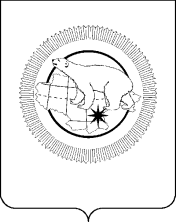 АДМИНИСТРАЦИЯ МУНИЦИПАЛЬНОГО ОБРАЗОВАНИЯ ЧУКОТСКИЙ МУНИЦИПАЛЬНЫЙ РАЙОНП О С Т А Н О В Л Е Н И Е от 25.07.2012 г. № 37с. ЛаврентияОб утверждении Порядка формирования и ведения реестра муниципальных услуг (функций) Чукотского муниципального районаВ целях обеспечения информационной открытости деятельности органов исполнительной власти и органов местного самоуправления, повышения качества и доступности предоставляемых ими государственных и муниципальных услуг, в соответствии с Постановлением Правительства Российской Федерации от 24 октября 2011 года № 861 «О федеральных государственных информационных системах, обеспечивающих предоставление в электронной форме государственных и муниципальных услуг (осуществление функций)», Постановлением Правительства Чукотского автономного округа от 08 июня 2012 года № 252 «Об утверждении Порядка формирования и ведения реестра государственных услуг (функций) Чукотского автономного округа» Администрация муниципального образования Чукотский муниципальный районПОСТАНОВЛЯЕТ:1.	Утвердить прилагаемый Порядок формирования и ведения реестра муниципальных услуг (функций) Чукотского муниципального района.2.	Определить Управление по организационно-правовым вопросам администрации муниципального образования Чукотский муниципальный район (далее – оператор Реестра) уполномоченным органом:1)	по формированию и ведению муниципальной информационной системы «Реестр муниципальных услуг (функций) Чукотского муниципального района»;2)	по передаче сведений в региональную государственную информационную систему «Реестр государственных услуг (функций) Чукотского автономного округа» (далее – Реестр)»;3)	по осуществлению информационного взаимодействия с органами местного самоуправления Чукотского муниципального района.3. Исполнительным органам местного самоуправления Чукотского муниципального района, в полномочия которых входит предоставление муниципальной услуги (исполнение муниципальной функции):1)	определить лиц, ответственных за внесение сведений о муниципальных услугах (функциях), предоставляемых (исполняемых исполнительными органами местного самоуправления Чукотского муниципального района и подведомственными им учреждениями, в Реестр;2)	обеспечить внесение сведений о муниципальных услугах (функциях), предоставляемых (исполняемых) исполнительными органами местного самоуправления Чукотского муниципального района и подведомственными ему учреждениями, в Реестр.4.	Признать утратившими силу Постановление администрации муниципального образования Чукотский муниципальный район от 11.06.2010 г. № 46 «Об утверждении Положения о порядке формирования, ведения и использования Реестра муниципальных услуг (функций), предоставляемых (исполняемых) исполнительными органами местного самоуправления Чукотского муниципального района и подведомственными им учреждениями».5. Настоящее постановление вступает в силу с момента официального опубликования.6. Контроль за исполнением настоящего постановления возложить на заместителя главы администрации, начальника Управления по организационно-правовым вопросам администрации Чукотского муниципального района Фирстова В.Г.Глава Администрации						М.А. ЗеленскийУТВЕРЖДЕНПостановлением администрации муниципального образования Чукотский муниципальный район от 25.07.2012 года № 37ПОРЯДОКформирования и ведения реестра муниципальных услуг (функций) Чукотского муниципального районаI. Общие положения1.1. Порядок формирования и ведения реестра муниципальных услуг (функций) Чукотского муниципального района (далее – Порядок) определяет процесс формирования и ведения муниципальной информационной системы «Реестр муниципальных услуг (функций) Чукотского муниципального района» (далее – Реестр).1.2. Реестр содержит следующие сведения в электронной форме:о муниципальных услугах, предоставляемых исполнительными органами местного самоуправления и подведомственными им учреждениями Чукотского муниципального района (далее - исполнительные органы);о муниципальных услугах и муниципальных функциях по осуществлению муниципального контроля (надзора), предоставляемых и исполняемых исполнительными органами;об услугах, необходимых и обязательных для предоставления исполнительными органами муниципальных услуг;об услугах, оказываемых муниципальными учреждениями и другими организациями Чукотского муниципального района, в которых размещается муниципальное задание (заказ), включенных в перечни, утвержденные Правительством Российской Федерации и Правительством Чукотского автономного округа.1.3. Раздел справочной информации содержит справочники исполнительных органов, организаций, участвующих в предоставлении муниципальных услуг, муниципальных учреждений Чукотского муниципального района.1.4. Состав сведений об услугах (функциях), размещаемых в Реестре, в том числе в разделе справочной информации, определяется согласно приложениям 1 - 5 к настоящему Порядку.1.5. В Реестр не включаются сведения о функциях, не предусматривающих взаимодействия с физическими и юридическими лицами, а также сведения об услугах, оказываемых муниципальными учреждениями, не включенных в перечни, утвержденные Правительством Российской Федерации и Правительством Чукотского автономного округа.1.6. Формирование и ведение Реестра осуществляется Управлением по организационно-правовым вопросам администрации муниципального образования Чукотский муниципальный район (далее - оператор Реестра) в соответствии с законодательством Российской Федерации и нормативными правовыми актами Чукотского автономного округа.1.7. Сведения об услугах (функциях), размещенные в Реестре, образуют информационный ресурс Реестра.1.8. Сведения об услугах (функциях), размещенные в Реестре, также размещаются на официальном сайте Чукотского муниципального района (http://www.chukotraion.ru) в сети Интернет в соответствии с правилами размещения, утвержденными Федеральным законом от 9 февраля 2009 года № 8-ФЗ «Об обеспечении доступа к информации о деятельности государственных органов и органов местного самоуправления», Положением об официальном сайте муниципального образования Чукотский муниципальный район в сети Интернет, утвержденным Постановлением главы муниципального образования Чукотский муниципальный район от 27 апреля 2010 года № 05 «Об официальном сайте муниципального образования Чукотский муниципальный район».II. Порядок размещения исполнительными органами местного самоуправления сведений об услугах (функциях) в Реестре2.1. Лица, ответственные за внесение сведений в Реестр о муниципальных услугах (функциях), предоставляемых (исполняемых) исполнительными органами (далее – ответственные лица), назначаются распорядительным актом (приказом) соответствующего органа.Размещение сведений об услугах (функциях) в Реестре осуществляется ответственными лицами соответствующего исполнительного органа самостоятельно путем заполнения электронных форм Реестра с использованием его программно-технических средств.2.2. В срок, не превышающий одного рабочего дня со дня официального опубликования нормативного правового акта, устанавливающего порядок предоставления (исполнения) услуги (функции), отменяющего или изменяющего условия предоставления (исполнения) услуги (функции), сведения о которой включены в Реестр, ответственный исполнительный орган направляет оператору Реестра сведения о новой услуге (функции) или изменение сведений, включенных в Реестр.2.3. Порядок заполнения электронных форм Реестра определяется в методических указаниях, утвержденных Министерством экономического развития Российской Федерации.2.4. Сформированные в электронном виде сведения об услугах (функциях) подписываются электронной цифровой подписью ответственного лица исполнительного органа (его структурного подразделения) и передаются оператору Реестра по каналам связи, предусмотренным для автоматизированной системы ведения Реестра.2.5. При отсутствии в исполнительном органе ответственных лиц, имеющих сертификаты ключей подписей и средства электронной цифровой подписи, идентификация исполнительного органа может осуществляться на основании идентификационных данных (имя пользователя и пароль), представляемых оператором Реестра.2.6. Оператор Реестра в течение трех дней после получения сведений, указанных в пункте 2.4 настоящего Порядка, проверяет их на предмет соответствия законодательству Российской Федерации, нормативным правовым актам Чукотского автономного округа.2.7. В случае если по результатам проверки, указанной в пункте 2.6 настоящего Порядка, выявлены нарушения, оператор Реестра направляет представившему ненадлежащие сведения исполнительному органу уведомление об их устранении в форме электронного документа с использованием программно-технических средств Реестра. Устранение нарушений должно быть осуществлено исполнительным органом, представившим ненадлежащие сведения, в течение трех дней.2.8. Если по результатам проверки, указанной в пункте 2.6 настоящего Порядка, нарушений не выявлено, оператор Реестра в срок, не превышающий одного дня после истечения срока проверки, подписывает указанные сведения электронной цифровой подписью должностного лица оператора Реестра, используя программно-технические средства Реестра, и размещает в Реестре.III. Порядок размещения исполнительными органами местного самоуправления сведений об услугах (функциях)в Федеральном реестре3.1. Размещение сведений об услугах (функциях) в Федеральном реестре осуществляется Аппаратом Губернатора и Правительства Чукотского автономного округа в соответствии с Положением о федеральной государственной информационной системе «Федеральный реестр государственных и муниципальных услуг (функций)», утвержденным Постановлением Правительства Российской Федерации от 24 октября 2011 года № 861.3.2. Руководители и ответственные лица исполнительных органов, представляющие сведения об услугах (функциях) для размещения в Федеральном реестре, несут ответственность за полноту и достоверность указанных сведений, в том числе содержащихся в разделах справочной информации, а также за соблюдение порядка и сроков их размещения.IV. Систематизация сведений об услугах (функциях),содержащихся в Реестре4.1. При наличии необходимых программно-технических возможностей оператор Реестра обеспечивает сводную систематизацию сведений об услугах (функциях), содержащихся в Реестре, на основании следующих критериев:по классификатору услуг (функций);по сферам общественных отношений;по алфавиту на основе кратких наименований государственных услуг, услуг иных организаций;по ключевым словам.4.2. Каждой услуге (функции), сведения о которой занесены в Реестр, оператором Реестра присваивается регистрационный номер с использованием программно-технических средств Реестра.4.3. В Реестре отражаются дата размещения сведений об услуге (функции), а также дата и основания внесения изменений в сведения об услуге (функции).       Приложение 1к Порядку формирования и веденияреестра муниципальных услуг                (функций) Чукотского муниципального районаПЕРЕЧЕНЬсведений о государственной услуге для размещения в реестре1.	Наименование (в том числе краткое) муниципальной услуги.2.	Наименование исполнительного органа местного самоуправления Чукотского муниципального района (его структурного подразделения), предоставляющего муниципальную услугу.3.	Наименование муниципальных органов (их структурных подразделений), без привлечения которых не может быть предоставлена муниципальная услуга.4.	Перечень нормативных правовых актов, непосредственно регулирующих предоставление муниципальной услуги, с указанием их реквизитов.5.	Наименование административного регламента с указанием реквизитов утвердившего его нормативного правового акта.6.	Описание результатов предоставления муниципальной услуги.7.	Категория заявителей, которым предоставляется муниципальная услуга.8.	Сведения о местах информирования о порядке предоставления муниципальной услуги.9.	Срок предоставления муниципальной услуги, в том числе с учетом необходимости обращения в организации, участвующие в предоставлении муниципальной услуги, срок выдачи (направления) документов, являющихся результатом предоставления муниципальной услуги.10.	Основания для приостановления предоставления муниципальной услуги (если возможность приостановления предусмотрена законодательством Российской Федерации, нормативными правовыми актами Чукотского автономного округа, нормативными правовыми актами Чукотского муниципального района) либо отказа в предоставлении услуги.11.	Документы, подлежащие представлению заявителем для получения муниципальной услуги, способы получения документов заявителем и порядок представления документов с указанием услуг, необходимых и обязательных для предоставления муниципальной услуги, в результате предоставления которых могут быть получены такие документы.12.	Формы заявлений и иных документов, заполнение которых заявителем необходимо для обращения в исполнительный орган местного самоуправления Чукотского муниципального района (его структурное подразделение) для получения муниципальной услуги (в электронной форме).13.	Сведения о возмездности (безвозмездности) предоставления муниципальной услуги, нормативных правовых основаниях и размерах платы, взимаемой с заявителя, если муниципальная услуга предоставляется на возмездной основе, методиках расчета платы за предоставление муниципальной услуги с указанием нормативного правового акта, которым она утверждена.14.	Информация о внутриведомственных и межведомственных административных процедурах, подлежащих выполнению исполнительным органом местного самоуправления Чукотского муниципального района (его структурным подразделением) при предоставлении муниципальной услуги, в том числе информация о промежуточных и окончательных сроках таких административных процедур.15.	Сведения о порядке досудебного (внесудебного) обжалования решений и действий (бездействия) органа, предоставляющего муниципальную услугу, а также должностных лиц, муниципальных служащих.16.	Текст административного регламента либо проекта административного регламента.17.	Сведения о дате вступления в силу административного регламента (при наличии утвержденного административного регламента).     Приложение 2к Порядку формирования и веденияреестра муниципальных услуг   (функций) Чукотского муниципального районаПЕРЕЧЕНЬсведений о муниципальной функции по осуществлению муниципального контроля (надзора) для размещения в реестре1.	Наименование (в том числе краткое) муниципальной функции.2.	Наименование исполнительного органа местного самоуправления Чукотского муниципального района (его структурного подразделения), исполняющего муниципальную функцию.3.	Наименование муниципальных (государственных) органов (их структурных подразделений), организаций, без привлечения которых не может быть исполнена муниципальная функция.4.	Перечень нормативных правовых актов, непосредственно регулирующих исполнение муниципальной функции, с указанием их реквизитов.5.	Наименование административного регламента с указанием реквизитов утвердившего его нормативного правового акта.6.	Предмет муниципального контроля (надзора).7.	Права и обязанности должностных лиц при осуществлении муниципального контроля (надзора).8.	Права и обязанности лиц, в отношении которых осуществляются мероприятия по контролю (надзору).9.	Описание результатов исполнения муниципальной функции.10.	Категории лиц, в отношении которых проводятся мероприятия по контролю (надзору).11.	Сведения о местах информирования о порядке исполнения муниципальной функции.12.	Срок исполнения муниципальной функции, в том числе с учетом необходимости обращения в организации, участвующие в исполнении муниципальной функции.13.	Основания для приостановления исполнения муниципальной функции (если возможность приостановления предусмотрена законодательством Российской Федерации, нормативными правовыми актами Чукотского автономного округа, нормативными правовыми актами Чукотского муниципального района).14.	Сведения о возмездности (безвозмездности) услуг организации (организаций), участвующей (участвующих) в исполнении муниципальной функции, размере платы, взимаемой с лица, в отношении которого проводятся мероприятия по контролю (надзору) (в случае, если в исполнении муниципальной функции участвуют иные организации).15.	Информация о внутриведомственных и межведомственных административных процедурах, подлежащих выполнению исполнительным органом местного самоуправления Чукотского муниципального района (его структурным подразделением), в том числе информация о промежуточных и окончательных сроках таких административных процедур.16.	Сведения о порядке досудебного (внесудебного) обжалования решений и действий (бездействия) органа, исполняющего муниципальную функцию, а также должностных лиц, муниципальных служащих.17.	Текст административного регламента либо проекта административного регламента.18.	Сведения о дате вступления в силу административного регламента (при наличии утвержденного административного регламента).     Приложение 3к Порядку формирования и веденияреестра муниципальных услуг    (функций) Чукотского муниципального районаПЕРЕЧЕНЬсведений об услуге, необходимой и обязательнойдля предоставления муниципальной услуги для размещения в реестре1.	Наименование (в том числе краткое) услуги в соответствии с перечнем, утвержденным нормативным правовым актом Чукотского муниципального района.2.	Сведения об организации, предоставляющей услугу.3.	Перечень и текст нормативных правовых актов, непосредственно регулирующих, а также являющихся основанием для предоставления услуги, с указанием их реквизитов либо иных регламентирующих деятельность организации нормативных документов.4.	Описание результатов предоставления услуги.5.	Категория заявителей, которым предоставляется услуга.6.	Сведения о местах информирования о порядке предоставления услуги.7.	Срок предоставления услуги, в том числе срок выдачи (направления) документов, являющихся результатом предоставления услуги.8.	Основания для приостановления предоставления услуги (если возможность приостановления предусмотрена) либо отказа в предоставлении услуги.9.	Документы, подлежащие представлению заявителем для получения услуги, способы получения документов заявителем и порядок их представления.10.	Формы заявлений и иных документов, заполнение которых заявителем необходимо для обращения в организацию для получения услуги (в электронной форме).11.	Сведения о возмездности (безвозмездности) предоставления услуги, нормативных правовых основаниях и размерах платы, взимаемой с заявителя, если услуга предоставляется на возмездной основе, методиках расчета платы за предоставление услуги с указанием нормативного правового акта, которым она утверждена.12.	Сведения о порядке досудебного (внесудебного) обжалования решений и действий (бездействия) организации, предоставляющей услугу, а также ее сотрудников.  Приложение 4к Порядку формирования и веденияреестра муниципальных услуг      (функций) Чукотского муниципального районаПЕРЕЧЕНЬсведений об услугах муниципальных учреждений и иных организаций Чукотского муниципального района, в которых размещается муниципальное задание (заказ), для размещения в реестре1.	Наименование (в том числе краткое) услуги в соответствии с перечнями, утвержденными Правительством Российской Федерации и Правительством Чукотского автономного округа.2.	Наименование муниципального учреждения или иной организации Чукотского муниципального района, в которой размещается муниципальное задание (заказ), предоставляющих услугу.3.	Наименование исполнительного органа местного самоуправления Чукотского муниципального района, который размещает в муниципальном учреждении или иной организации Чукотского муниципального района муниципальное задание (заказ).4.	Перечень и текст нормативных правовых актов, непосредственно регулирующих, а также являющихся основанием для предоставления услуги, с указанием их реквизитов и источников официального опубликования либо иных регламентирующих деятельность муниципального учреждения или иной организации Чукотского муниципального района нормативных документов.5.	Описание результатов предоставления услуги.6.	Категория заявителей, которым предоставляется услуга.7.	Сведения о местах информирования о порядке предоставления услуги.8.	Срок предоставления услуги, в том числе срок выдачи (направления) документов, являющихся результатом предоставления услуги.9.	Основания для приостановления предоставления услуги (если возможность приостановления предусмотрена законодательством Российской Федерации, нормативным правовым актом Чукотского автономного округа) либо отказа в предоставлении услуги.10.	Документы, подлежащие представлению заявителем для получения услуги, способы получения документов заявителем и порядок их представления.11.	Формы заявлений и иных документов, заполнение которых заявителем необходимо для обращения в муниципальное (государственное) учреждение или иную организацию Чукотского автономного округа для получения услуги (в электронной форме).12.	Сведения о возмездности (безвозмездности) предоставления услуги, нормативных правовых основаниях и размерах платы, взимаемой с заявителя, если услуга предоставляется на возмездной основе, методиках расчета такой платы с указанием нормативного правового акта, которым она утверждена.13.	Сведения о порядке досудебного (внесудебного) обжалования решений и действий (бездействия) муниципального учреждения или иной организации Чукотского муниципального района, предоставляющего услугу, а также его служащих.Приложение 5   к Порядку формирования и ведения   реестра муниципальных услуг       (функций) Чукотского муниципального районаПЕРЕЧЕНЬсведений, содержащихся в разделе справочной информации реестра1.	Почтовый адрес и адрес местонахождения исполнительного органа местного самоуправления Чукотского муниципального района, , организации, участвующей в предоставлении муниципальной услуги, муниципального учреждения.2.	Сведения о структурных подразделениях исполнительного органа местного самоуправления Чукотского муниципального района, и их руководителях, ответственных за предоставление муниципальной услуги (исполнение муниципальной функции).3.	Сведения о руководителях организаций, участвующих в предоставлении муниципальной услуги, и муниципальных учреждений.4.	Номера справочных телефонов, факсов, адреса официальных сайтов в информационно-телекоммуникационной сети Интернет, адреса электронной почты, графики работы исполнительного органа местного самоуправления Чукотского муниципального района (его структурного подразделения), организации, участвующей в предоставлении муниципальной услуги и муниципального учреждения.